ST. JOSEPH’S COLLEGE (AUTONOMOUS), BANGALORE-27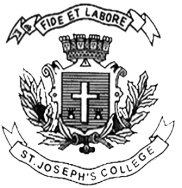 VI SEMESTER UG [CBCS] END SEMESTER EXAMINATION,APRIL 2018BCOE 4317: Fundamentals of Stock MarketsTime: 1 ½ Hours									Max Marks: 35This paper contains two printed pages and four partsSection AI Answer any five of the following							(5 X 1 = 5marks)Define underwritingIdentify two differences between primary and secondary marketWhat are Paid up capital?Give the meaning of dematerialisationExpand (a) Sensex (b) NiftyMention 2 popular charts used in technical analysisWhat do you understand by fundamentalanalysis?Section BII Answer any one of the following 						(1 x 5 = 05 marks)Highlight SEBI requirement and guidelines for IPOsAnalysetypes of brokers and their functions in stock marketSection CIII Answer any three of the following						(1 x 10 = 10 marks)Discuss Trading & settlement mechanism in stock exchangesSummarize various methods of Issuing sharesBCOE 4317-A-18Section DIV Compulsory Question								(1 X 10 = 15 marks)Barbeque Nation Hospitality, which owns and operates Barbeque Nation restaurants, has steadily grown its owned and operated restaurant network from a single restaurant. The restaurant chain was founded in 2006 and had 102 outlets across the country as on March 31, 2018. In order to expand its business operations the company planning for an IPO comprising fresh issue of shares worth up to ₹200 crore, besides an offer for sale (OFS) of up to 61.79 lakh shares by the promoters. The proceeds were proposed to be used for the chain’s expansion and the repayment of its loans. Assume your firm ‘XYZ Securities’ have been appointed as lead merchant banker to initiate the IPO, in this context answer the following questions.Assume the issue is through book building process, in this context answer these questionsHow long usually the issue is open to public? [1M]Mention categories of investors who can apply? Also mention the reservation quota available to them [2M]What is a floor price, cap price and cut off price? Give example [2M]State complete procedure of issuing shares [5M]